Итоги реабилитационного процесса за 2016 календарный годАдминистративные правонарушения и преступления воспитанников в СУВУ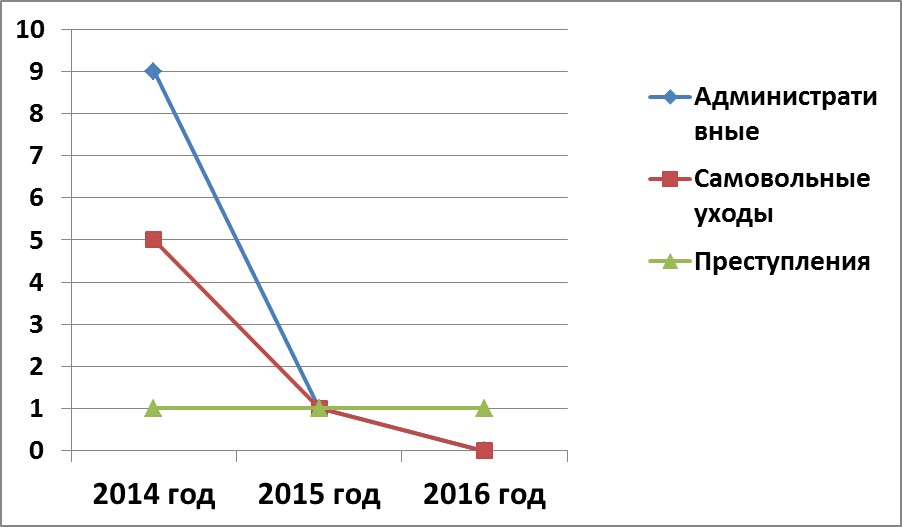 Анализ динамика развития ключевых компетенций                   выпускников  за 2015 (календарный)   годАнализ динамика развития ключевых компетенций                   выпускников  за 2016  год  (календарный)Сравнение уровня развития ключевых компетенций выпускников  2016 г.  в начале срока пребывания и в конце.Динамика формирования ключевых компетенций в сравнении 2015 и 2016 гг.Анализ постучилищной адаптации учащихся Орловского СУВУ за 2015 год.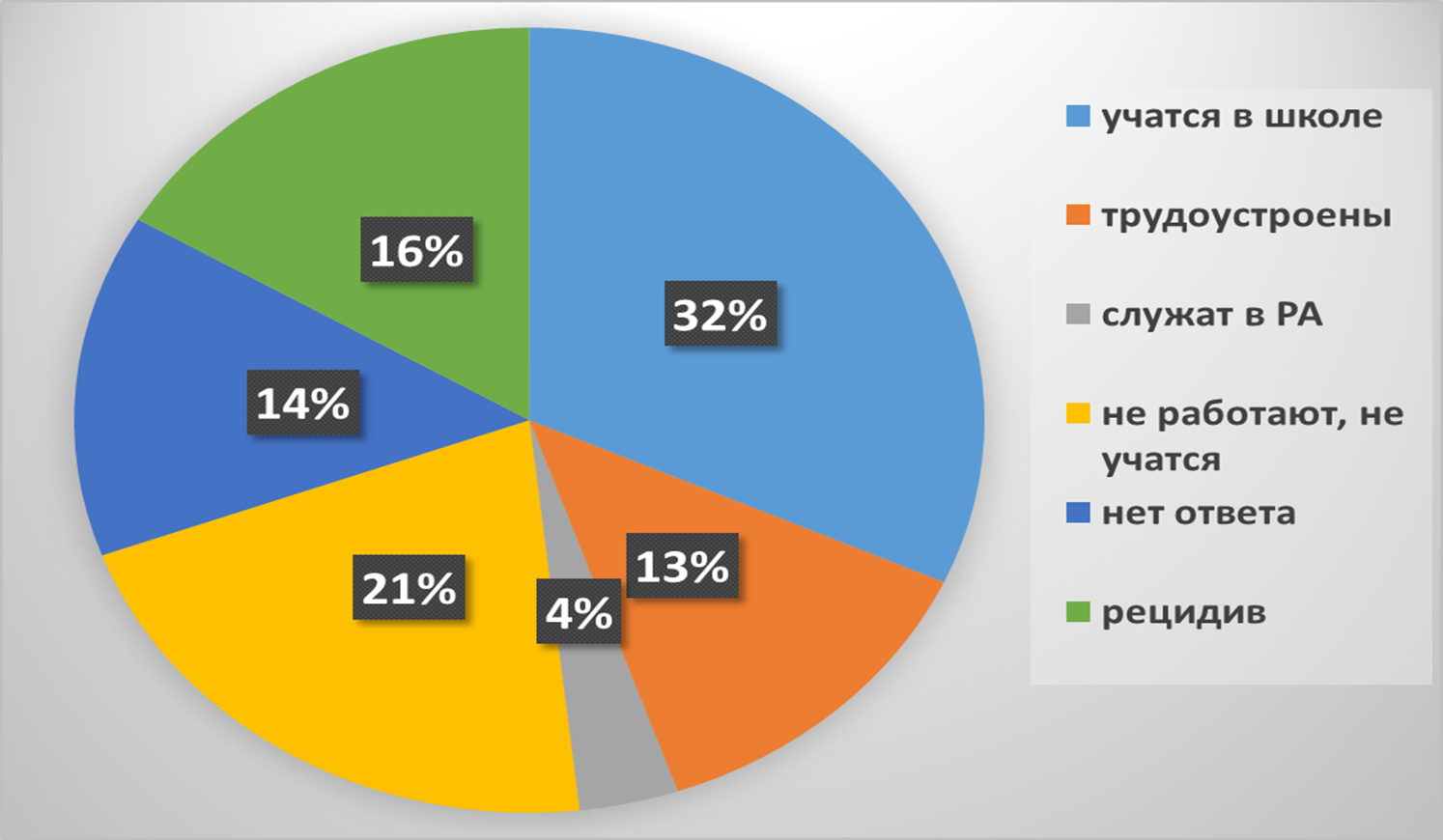 Анализ постучилищной адаптации учащихся Орловского СУВУ за 2016год.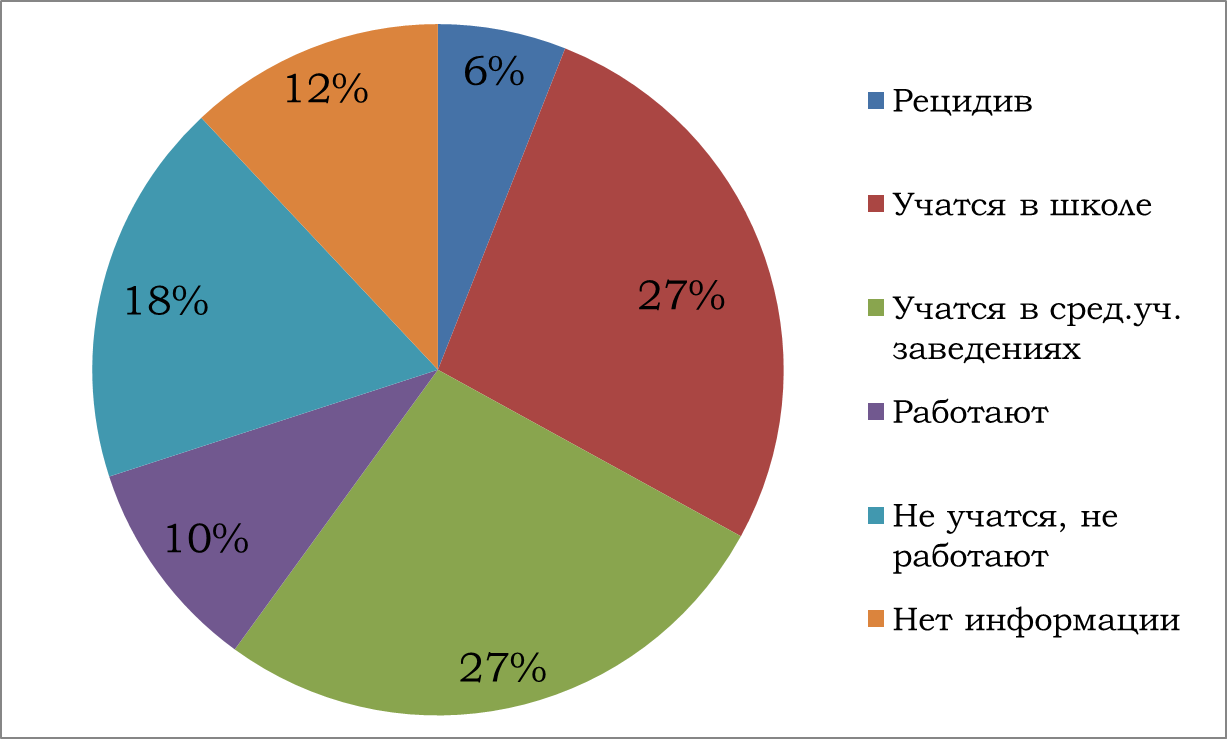 №п/пПоказатели психологического и социального статуса личности№п/пПоказатели психологического и социального статуса личности20122013201420152016Знания, умения, навыки необходимые для эффективного межличностного взаимодействия Знания, умения, навыки необходимые для эффективного межличностного взаимодействия Высокий уровень10%12%13%14%15%Достаточный уровень15%20%26%30%32%Средний уровень65%60%55%52%50%Низкий уровень10%8%6%4%3%Крайне низкий уровеньСаморегуляцияСаморегуляцияВысокий уровень5%6%8%9%10%Достаточный уровень30%35%40%45%50%Средний уровень50%46%41%37%34%Низкий уровень10%9%8%7%5%Крайне низкий уровень5%4%3%2%1%Принятие себя и окружающего мираПринятие себя и окружающего мираВысокий уровень1012%13%15%18Достаточный уровень14%18%23%28%30%Средний уровень70%65%60%55%50%Низкий уровень5%4%3%2%1%Крайне низкий уровень1%1%1%1%1%Способность к позитивному целеполаганию и созидательным действиямСпособность к позитивному целеполаганию и созидательным действиямВысокий уровень30%31%32%33%34%Достаточный уровень30%35%40%45%50%Средний уровень35%30%25%20%15%Низкий уровень5%4%3%2%1%Крайне низкий уровеньУровенькомпетенцийЦенностно-смысловыеЦенностно-смысловыеЛичностного самосовершенст вованияЛичностного самосовершенст вованияОбщекультурныеОбщекультурныеУчебно-познавательныеУчебно-познавательныеИнформацион-ныеИнформацион-ныеСоциально-трудовыеСоциально-трудовыеКоммуника  тивныеКоммуника  тивныеОбщий итогОбщий итогУровенькомпетенцийнач.итогнач.итогнач.итогнач.итогнач.итогнач.итогнач.итогнач.итогСредний и выше среднего ( от 3 б. и выше)14,5%314%14,5%418%418%627%313,6%313,6%313,6%522,5%14,5%522,5%14,5%314%29%522,5%Динамика+ 9,5%+ 9,5%+13,5%+13,5%+9%+9%00+8,9%+8,9%+18%+18%+9,5%+9,5%+13,5%+13,5%Ниже среднего (от 2 до 3 б.)522,5%836%418%627%314%627%29%836,4313,6627%314%627%522,5%941%314%522,5%Динамика+13,5+13,5+9+9+13+13+27,4+27,4+13,4+13,4+13+13+18,5+18,58,58,5Низкий уровень            (1-2б.)1255%1150%1359,5%1255%627%836,4%941%1045,6732%1045,6%1359,5%1045,61255%941%1150%1255%Динамика-5%-5%-4,5.%-4,5.%+9,4%+9,4%+4,6%+4,6%+13,6%+13,6%-13,9%-13,9%-14%-14%-5%-5%Очень низкий (ниже 1б.)418 %нет418%нет941%29%836,4%14,5%941%14,5%522,5%14,5%418%14,5%627%нетДинамика-18%-18%-18%-18%-32%-32%-31,9%-31,9%	-	36,5%	-	36,5%-18%-18%-13,5%-13,5%-27%-27%Снизили показатели314%314%29%29%314%314%14,5%14,5%14,5%14,5%14,5%14,5%нетнет29%29%Остались на прежнем уровненетнетнетнетнетнетнетнетнетнетнетнетнетнетнетнетУровенькомпетенцийЦенностно-смысловыеЦенностно-смысловыеЛичностного самосовершен-                 ствованияЛичностного самосовершен-                 ствованияОбщекультурныеОбщекультурныеУчебно-познавательныеУчебно-познавательныеИнформацион-ныеИнформацион-ныеСоциально-трудовыеСоциально-трудовыеКоммуникатив ныеКоммуникатив ныеОбщий итогОбщий итогУровенькомпетенцийНач.итогнач.итогнач.итогнач.итогнач.итогнач.итогнач.итогнач.итогСредний и выше среднего ( от 3 б. и выше)14%729%14%833%313%521%14 %729%14%729%14%729%нет417%нет313%Динамика+25%+25%+29%+29%+8%+8%+25+25+25%+25%+25+25+17%+17%+13+13Ниже среднего (от 2 до 3 б.)625%1146%833%1146%521%1354%521%938%313%1146%521%9 38%521%1354%521%1458%Динамика+ 21%+ 21%+13%+13%+33%+33%+17%+17%+33%+33%+17%+17%+33%+33%+37%+37%Низкий уровень            (1-2б.)1042%625%938%521%417%6 25%1042%729%938%521%1042%833%1354%729%1250%7 29%Динамика- 17%- 17%- 17%- 17%+ 8%+ 8%-13%-13%-17%-17%-9%-9%-25%-25%-21-21Очень низкий (ниже 1б.)729%нет625%нет1250%нет833%14%1042%14%833%нет625%нет729%нетДинамика-29%-29%-25%-25%-50%-50%-29-29-38%-38%-33%-33%-25%-25%-29-29Снизили показатели 28%28%14 %14 %нетнет14%14%28%28%нетнет14%14%14%14%Остались на прежнем  уровне28%28%нетнет14 %14 %нетнетнетнетнетнетнетнетнетнет